ACTA DE RESOLUCION DE ENTREGA DE INFORMACIÓNSan Salvador, 07 de febrero de 2024.El 29 de enero de 2024, se recibió la solicitud de información de forma presencial en la sede juan Pablo II y remitida a esta Unidad la misma fecha, a través de memorándum INABVE/DPDI/DAOD/74/2023. Remitido por el jefe del Departamento de Atención y Orientación para Personas con Discapacidad. Según asunto de memorándum “Traslado de correspondencia recibida en DAOD”.Por medio del cual, trasladó en original Solicitud de información debidamente firmada por el ciudadano y su respectiva fotocopia del Documento Único de Identidad, presentado por el solicitante en el edificio EX FOPROLYD, en fecha 29 de enero 2024.  Solicitud a la cual como Unidad de Acceso a la Información Pública le asignamos número de referencia; JA0829012024. en la que requiere:” Copia Certificada de Constancia de Servicio Militar, mejor conocida como constancia de altas y bajas. La cual se encuentra anexa a mi expediente físico No. xxxxx ya que fue presentado al momento de mi inscripción en el EXFOPROLYD y ahora INABVE.TRAMITACIÓNI. La Ley de Acceso a la Información Pública (LAIP) en el artículo 66 establece que cualquier persona o su representante pueden presentar ante el Oficial de Información una solicitud de información en forma escrita, verbal, electrónica o por cualquier otro medio idóneo, de forma libre o en los formularios que apruebe el Instituto. Asimismo, la Ley establece los mecanismos y garantías para el ejercicio del derecho de acceso a la información pública, y el derecho a la protección a los datos personales en poder de los entes obligados. II. La interpretación y aplicación de la LAIP se basa en los principios establecidos en la misma; para el caso el de máxima publicidad, el cual hace referencia a que la información en poder de los entes obligados es pública y su difusión irrestricta, salvo las excepciones expresamente establecidas por la Ley.III. La LAIP define en su Art. 6 letra “c” la información pública que es aquella en poder de los entes obligados contenida en documentos, archivos, datos, bases de datos, comunicaciones y todo tipo de registros que documenten el ejercicio de sus facultades o actividades, que consten en cualquier medio, ya sea impreso, óptico o electrónico, independientemente de su fuente, fecha de elaboración, y que no sea confidencial. Dicha información podrá haber sido generada, obtenida, transformada o conservada por éstos a cualquier título. La presente solicitud de Información se tramita en base a lineamientos Generales de Protección de Datos Personales Para Instituciones del sector Público, como establece en el artículo uno con el objetivo de; garantizar a la persona el Uso y destino de sus datos personales como lo establece en las letras a. y b. de los lineamientos en referencia y articulo 24 de la LAIP. El presente caso de solicitud de información es clasificada como Información de datos personales y confidenciales.IV. Procedí a recopilar la información solicitada, a Gerencia de Prestaciones para Personas con Discapacidad, mediante memorándum INABVE/UAIP/14/2024. De fecha 01 de febrero 2024, Con asunto: Requerimiento de Información solicitado por Ciudadano. y con las facultades que como Oficial de Información establece, con base al artículo 50 de la Ley de Acceso a la información Pública en los literales b, c, y d sobre las funciones del Oficial de Información así mismo como establece el artículo 70 de la LAIP. Quien posteriormente remitió información de forma física, a esta Unidad, por medio de memorándum REF. INABVE/GPRE/031/2024 con fecha 02 de febrero 2024, Con asunto: Remisión de Requerimiento de Información.  Vista la solicitud de información y tramitada, con base al Art. 66 y 71 de la Ley de Acceso a la Información Pública y Art. 54 del Reglamento de la Ley, el suscrito Oficial de Información RESUELVE:	NOTIFIQUESE Y ENTREGUESE; al ciudadano la información, según lo solicitado.                                                   Licenciado. Noé Isaí Rivas Hernández Oficial de Información		INABVEEste documento fue elaborado en base al articulo 30 y 24 de la LAIP, por contener datos personales.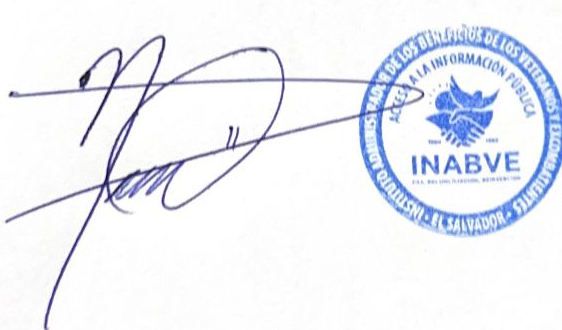 